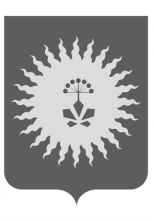 АДМИНИСТРАЦИЯАНУЧИНСКОГО МУНИЦИПАЛЬНОГО ОКРУГАПРИМОРСКОГО КРАЯП О С Т А Н О В Л Е Н И Е22.11.2022г.                                     Анучино                                        № 1009О признании утратившим силу постановление администрации Анучинского муниципального округа Приморского края от 31.12.2019г. №802 «Об утверждении административного регламента исполнения муниципальной функции «Осуществление муниципального земельного контроля на территории Анучинского муниципального района»В соответствии со статьей 72 Земельного кодекса Российской Федерации, Федеральным законом от 31.07.2020 № 248-ФЗ «О государственном контроле (надзоре) и муниципальном контроле в Российской Федерации», Уставом Анучинского муниципального округа Приморского края, администрация Анучинского муниципального округа Приморского краяПОСТАНОВЛЯЕТ:В связи с принятием Решения Думы Анучинского муниципального округа Приморского края от 29.09.2021г. №235-НПА «Об утверждении Положения о муниципальном земельном контроле в границах Анучинского муниципального округа Приморского края» признать утратившим силу постановление администрации Анучинского муниципального округа Приморского края от 31.12.2019г. №802 «Об утверждении административного регламента исполнения муниципальной функции «Осуществление муниципального земельного контроля на территории Анучинского муниципального района».2. Общему отделу администрации Анучинского муниципального округа Приморского края (Бурдейной С.В.) разместить настоящее постановление в средствах массовой информации и на официальном сайте администрации Анучинского муниципального округа Приморского края в информационно-телекоммуникационной сети Интернет.3. Контроль  за  исполнением настоящего постановления оставляю за собой.Глава Анучинского муниципального округа                                                    С.А. Понуровский